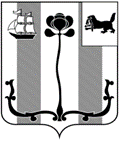 Российская ФедерацияИркутская область  ДУМА ШЕЛЕХОВСКОГО МУНИЦИПАЛЬНОГО РАЙОНАР Е Ш Е Н И ЕОт 28.09.2023 № 34-рд                                   Принято на 2 заседании Думы							    «28» сентября 2023 годаО внесении изменений в решениеДумы Шелеховского муниципальногорайона от 19.09.2013 № 36-рд        В соответствии со ст. 35 Федерального закона от 06.10.2003 № 131-ФЗ «Об общих принципах организации местного самоуправления в Российской Федерации», руководствуясь ст.ст. 23, 24, 25 Устава Шелеховского района, ст. 14 Положения о статусе депутата Думы Шелеховского муниципального района приложения 1 к Уставу Шелеховского района, ст.ст. 11, 12 Регламента Думы Шелеховского муниципального района, утвержденного решением Думы Шелеховского муниципального района от 20.07.2005 № 39-рд,Д У М А  Р Е Ш И Л А:Внести в решение Думы Шелеховского муниципального района от 19.09.2013 № 36-рд «О создании постоянных комиссий Думы Шелеховского муниципального района» следующие изменения: пункт 2 признать утратившим силу;Приложение 2 признать утратившим силу.        2.   Настоящее решение вступает в силу с даты подписания.Председатель Думы Шелеховского муниципального района                                                               А.Н. Солдатенко